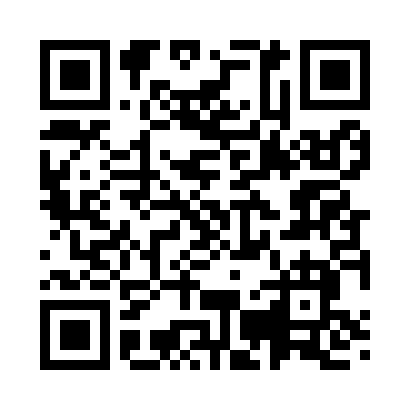 Prayer times for Malletts Bay, Vermont, USAMon 1 Jul 2024 - Wed 31 Jul 2024High Latitude Method: Angle Based RulePrayer Calculation Method: Islamic Society of North AmericaAsar Calculation Method: ShafiPrayer times provided by https://www.salahtimes.comDateDayFajrSunriseDhuhrAsrMaghribIsha1Mon3:195:1212:575:058:4110:342Tue3:205:1312:575:058:4110:343Wed3:215:1312:575:058:4110:334Thu3:225:1412:575:058:4110:335Fri3:235:1512:585:058:4010:326Sat3:245:1512:585:058:4010:317Sun3:255:1612:585:058:3910:308Mon3:265:1712:585:058:3910:299Tue3:275:1812:585:058:3910:2810Wed3:295:1812:585:058:3810:2711Thu3:305:1912:585:058:3710:2612Fri3:315:2012:595:058:3710:2513Sat3:335:2112:595:058:3610:2414Sun3:345:2212:595:058:3510:2315Mon3:355:2312:595:048:3510:2216Tue3:375:2412:595:048:3410:2117Wed3:385:2512:595:048:3310:1918Thu3:405:2512:595:048:3210:1819Fri3:415:2612:595:048:3210:1620Sat3:435:2712:595:038:3110:1521Sun3:445:2812:595:038:3010:1422Mon3:465:2912:595:038:2910:1223Tue3:475:3012:595:038:2810:1124Wed3:495:3212:595:028:2710:0925Thu3:515:3312:595:028:2610:0726Fri3:525:3412:595:028:2510:0627Sat3:545:3512:595:018:2410:0428Sun3:555:3612:595:018:2210:0229Mon3:575:3712:595:008:2110:0130Tue3:595:3812:595:008:209:5931Wed4:005:3912:595:008:199:57